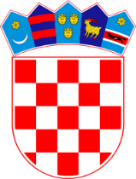 REPUBLIKA HRVATSKADJEČJI VRTIĆ IVANKOVOUpravno vijećeKLASA: 601-14/22-01/10URBROJ: 2196-15-2/1-22-2Ivankovo, 29. kolovoza 2022.ZAPISNIK22. sjednice Upravnog vijeća Dječjeg vrtića Ivankovoodržane 29. kolovoza 2022. s  početkom u 19.00 sati (online)Od ukupno sedam članova Upravnog vijeća sjednici su nazočili:Mirela Klarić, prof., predsjednicaIvan Požega, članBranka Jozić, članicaIva Šuker, članicaTomislav Jozinović, članIvka Joskić, članica.Izostao: Roberto Panić, univ. bacc. informatol., zamjenik predsjednice.Ostali nazočni: Rosana Knežević, mag. praesc. educ., ravnateljica vrtića, i Mirjana Vranić, administrativno-računovodstveni djelatnik u svojstvu zapisničarke.Sjednicom je predsjedavala predsjednica Mirela Klarić.Materijale za sjednicu vijećnici su dobili uz pozive za sjednicu.Predsjednica je ustvrdila da je nazočno 6 od ukupno 7 članova Upravnog vijeća i dala Dnevni red na glasovanje.Dnevni redVerifikacija zapisnika 21. sjednice Upravnog vijećaGodišnje izvješće odgojno-obrazovnog rada Dječjeg vrtića Ivankovo u pedagoškoj 2021./2022. godiniRazno.Dnevni red je usvojen sa 6 glasova ZA, 0 PROTIV, 0 SUZDRŽANO.Ad.1.Verifikacija zapisnika 21. sjednice Upravnog vijeća.Zapisnik 21. sjednice je usvojen s 5 glasova ZA, 0 PROTIV, 1 SUZDRŽANO (Ivka Joskić jer nije nazočila sjednici).Ad.2. Godišnje izvješće odgojno-obrazovnog rada Dječjeg vrtića Ivankovo u pedagoškoj 2021./2022. godiniRavnateljica Rosana Knežević je, osim pismenog, podnijela i usmeno Godišnje izvješćeodgojno-obrazovnog rada Dječjeg vrtića Ivankovo u pedagoškoj 2021./2022. godini koje je obuhvatilo cjelokupno poslovanje, između ostalog:broj odgojiteljica (23 od toga 19 na neodređeno i 8 na određeno puno radno vrijeme, ukupan broj zaposlenika (28, od toga 19 na neodređeno, ne računajući ravnateljicu)bolovanja, porodiljni dopust i komplikacije (po jedna odgojiteljica u svim kategorijama)umirovljenje (1 odgojiteljica)broj djece u Vrtiću (207 djece u 9 mješovitih odgojno-obrazovnih skupina, 181 u redovitom vrtićkom programu, 26 u kraćem programu – predškola)strukturu radnog tjednarealizaciju programanjegu i skrb djecebolesti i ozlijede djece (2 povrede)materijalne uvjeteukupne rashode Vrtića (3 582 012,40 kn)izvješća odgojiteljica odgojno-obrazovnom radusuradnju s roditeljimarad Stručnog povjerenstvapripravništvo (1 odgojiteljica – pripravnica, Antonija Jeličić)stručnu praksu (12 studentica).Predsjednica Upravnog vijeća je izrazila zadovoljstvo izvanredno obavljenim poslom i nadu da će nam se popraviti materijalna situacija.Upravno vijeće je sa 6 GLASOVA ZA, 0 PROTIV, 0 SUZDRŽANO, donijelo Odluku o prihvaćanju Godišnjeg izvješća odgojno-obrazovnog rada Dječjeg vrtića Ivankovo u pedagoškoj 2021./2022. godini.Ad.3. Razno.Ravnateljica je izvijestila Vijeće da smo dobili od HZZ-a pozitivan odgovor po pitanju zapošljavanja pripravnice Ive Ivanko u DV Ivankovo kroz mjeru Stjecanje prvog radnog iskustva – pripravništva. Program njenog osposobljavanja trajat od 5. rujna 2022. do 12. kolovoza 2023.3.2. Ravnateljica je izvijestila Vijeće da se dvoje djece ispisalo iz PO Izvor i predložila da se na njihova mjesta iz PO Pčelica, Retkovci, prebace dvoje čiji su roditelji u prijavi na natječaj izrazili želju za upis u Ivankovo i imaju najmanji cenzus primanja, što je prema Pravilniku o upisu drugi kriterij rangiranja, obzirom da svi imaju isti broj bodova, a da se jedno od upražnjenih mjesta u PO Pčelici ponudi samohranoj majci (M. P.) na temelju članka 15. Pravilnika o upisu djece i ostvarivanju prava korisnika usluga.Upravno vijeće je sa 6 GLASOVA ZA, 0 PROTIV, 0 SUZDRŽANO, donijelo Odluku o prebacivanju dvoje djece iz PO Pčelica, Retkovci, u PO Izvor, Ivankovo, i upisu djeteta samohrane majke na jedno od upražnjenih mjesta u PO Pčelica, Retkovci.Završeno u 19.30 h.Upravno vijećepredsjednica Mirela Klarić, prof.
Zapisničar:Mirjana VranićPrivitak zapisnika:Godišnje izvješće odgojno-obrazovnog rada Dječjeg vrtića Ivankovo u pedagoškoj 2021./2022. godiniOdluka o prihvaćanju Godišnjeg izvješća odgojno-obrazovnog rada Dječjeg vrtića Ivankovo u pedagoškoj 2021./2022. godini